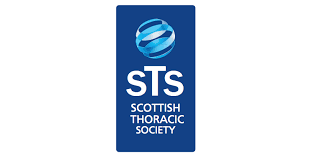 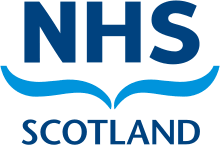 Scottish Taster Course in Respiratory MedicineWednesday 6th October 2021TimeTopicSpeaker0930-1000Registration and IntroductionRegistration and IntroductionSession 1General IntroductionDr Manjit Cartlidge10.05-10.30Why Respiratory Medicine?The Consultant viewThe Trainee viewProfessor HillDr Eleanor Hampton10.30-10.50The application processThe Consultant ViewThe Trainee ViewDr James TiernanDr Fiona North10.50-11.10Being an ST in Respiratory MedicineDr Manjit Cartlidge11.10-11.30Coffee BreakCoffee BreakSession 2Workshops11.30-12.00Workshop 1: Bronchoscopy/EBUSDr Adam Marshall12.00-12.30Workshop 2: Research: Lab vs Clinical Dr Ahsan Akram, Dr Erin Gaughan/ Dr Susan Fernandes12.30-13.30LunchLunchSession 3Workshops13.30-14.00Workshop 3: Thoracic UltrasoundDr Geoff Martin14.00-14.30Workshop 4: Pleural proceduresDr Mahendran Chetty14.30-15.00Coffee breakCoffee breakSession 4Why I like to specialise in:15.00-15.15Airways disease Dr Gourab Choudhury15.15-15.30Interstitial Lung diseaseDr Owen Dempsey 15.30-15.45Lung cancerDr John MacLay15.45-16.00Pulmonary infectionDr Simon FinchClosing RemarksClosing RemarksNetworking and drinks reception (if not online)Networking and drinks reception (if not online)